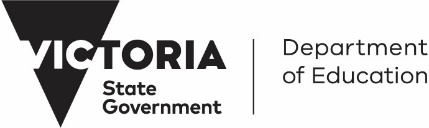 Conditions of TravelTo ensure the safety of all passengers on school buses, the following conditions apply at all times.Students must agree to the following:Obey instructions from the driver, supervisor, school staff or principalBe punctual at the pick-up or drop-off point (morning and afternoon)Wait at the stop in an orderly fashion and do not approach the vehicle until it has stoppedEnter and leave the vehicle in an orderly mannerNot move around the vehicle in transit but remain seated at all timesEnsure they and any object in their possession remains in the vehicle and does not protrude out of windows or doorsNot behave aggressively or endanger other students, driver, supervisor, school staff or principalNot engage in boisterous conduct, including the use of offensive language or any action that may cause distress to other students or distract the driver/supervisor Converse quietly and not call out to passing traffic or fellow studentsStore bags in accordance with advice from the supervisorOnly use their allocated vehicle; this will not be changed to meet sporting or social arrangementsTreat others with courtesy and considerationNot throw any object within or from a vehicleNot consume food or drink on/in a SDTP transport service Follow and abide by the school's code of conduct while travelling on a busNon-compliance with any of the above conditions may result in the following:The driver will stop the busThe student’s name and full details of the breach will be recordedThe student will be transported to school or to their normal drop offThe breach will be reported to the principalThe principal will take disciplinary measures in accordance with the SDTP policyIn rare and exceptional circumstances, and only as a last resort, drivers are authorised to eject passengers from a busFollowing the report of a relevant incident, the principal may take the disciplinary action below:First offence – verbal warning to student.Second offence – written warning to parent/guardian.Third offence – one week suspension of student from school bus travel.Fourth offence – the student will not be allowed to travel on the school bus for the remainder of the year.A serious offence that endangers other students, transport service staff or property will result in immediate suspension.Responsibilities of parents/guardiansParents/guardians are responsible for transporting their children to and from authorised stops and their safety at the stop while waiting for a serviceParents/guardians waiting for students at stops should wait on the same side of the road as the transport service to prevent students from crossing the road unassisted Transport assistance is a privilege and not a right and consequences will follow a breach of these conditionsIt is understood that transport assistance is provided and accepted on these conditionsParent behaviour should mirror students conditions of travelAll those involved in providing school transport should understand the specialised educational needs of the student being transported. The following points will help parents/guardians/carers to understand their roles and responsibilities to ensure that the daily journey to and from school is as smooth and efficient as possible. The following has been explained to me/us and I/we understandI certify that:All the above details are true and correct.I/we will have my/our child ready in the morning at the agreed pick-up time and location.I/we will ensure that an approved/ authorised adult/carer collects my/our child in the afternoon at the agreed drop-off location and time.I/we am/are aware that if I/we fail to meet the transport service, the driver will continue on the bus’s route and will contact the school. If this occurs I/we will be required to pick our child up at a point later in the route (at an authorised stop) or the school may make alternative arrangements to ensure our child is safe (return child to school, DHHS or Police Station).I will notify the principal in writing within 7 days of any change of address or school. I understand I must reapply for transport and that it may take up to 15 business days for access to transport to be approved.I agree to pay the costs of repairs or damage to the bus, or its replacement if totally destroyed, caused by the vandalism or deliberate act of my child (ren).I consent to this information being released to service providers to assist with planning for transport services.I acknowledge that my residential address may be disclosed to other families as a central transport pick-up point to facilitate the safe and effective transport of all students accessing the service.I am aware that CCTV may be in operation on bus servicesI/we accept the authority of the principal with regard to student discipline on the school transport service. I/we agree to abide by the above Conditions of Travel. I/we understand that if I/we or my child(ren) do not comply with the Conditions of Travel, it may result in my child(ren) not being permitted to travel on a school service.Parent/guardian name (please print)        Parent/guardian signature        Date        Discussed with parent/guardian and application accepted by principal or school delegate transport coordinator:Name (please print)        Signature        PLEASE ENSURE ALL PAGES ARE READ, COMPLETED AND SIGNEDPLEASE ENSURE ALL PAGES ARE READ, COMPLETED AND SIGNEDPLEASE ENSURE ALL PAGES ARE READ, COMPLETED AND SIGNEDPLEASE ENSURE ALL PAGES ARE READ, COMPLETED AND SIGNEDPLEASE ENSURE ALL PAGES ARE READ, COMPLETED AND SIGNEDPLEASE ENSURE ALL PAGES ARE READ, COMPLETED AND SIGNEDPLEASE ENSURE ALL PAGES ARE READ, COMPLETED AND SIGNEDPLEASE ENSURE ALL PAGES ARE READ, COMPLETED AND SIGNEDPLEASE ENSURE ALL PAGES ARE READ, COMPLETED AND SIGNEDPLEASE ENSURE ALL PAGES ARE READ, COMPLETED AND SIGNEDPLEASE ENSURE ALL PAGES ARE READ, COMPLETED AND SIGNEDPLEASE ENSURE ALL PAGES ARE READ, COMPLETED AND SIGNEDPLEASE ENSURE ALL PAGES ARE READ, COMPLETED AND SIGNEDPLEASE ENSURE ALL PAGES ARE READ, COMPLETED AND SIGNEDPLEASE ENSURE ALL PAGES ARE READ, COMPLETED AND SIGNEDPLEASE ENSURE ALL PAGES ARE READ, COMPLETED AND SIGNEDPLEASE ENSURE ALL PAGES ARE READ, COMPLETED AND SIGNEDPLEASE ENSURE ALL PAGES ARE READ, COMPLETED AND SIGNEDPLEASE ENSURE ALL PAGES ARE READ, COMPLETED AND SIGNEDPLEASE ENSURE ALL PAGES ARE READ, COMPLETED AND SIGNEDPLEASE ENSURE ALL PAGES ARE READ, COMPLETED AND SIGNEDPLEASE ENSURE ALL PAGES ARE READ, COMPLETED AND SIGNEDPLEASE ENSURE ALL PAGES ARE READ, COMPLETED AND SIGNEDPLEASE ENSURE ALL PAGES ARE READ, COMPLETED AND SIGNEDPLEASE ENSURE ALL PAGES ARE READ, COMPLETED AND SIGNEDPLEASE ENSURE ALL PAGES ARE READ, COMPLETED AND SIGNEDPLEASE ENSURE ALL PAGES ARE READ, COMPLETED AND SIGNEDPLEASE ENSURE ALL PAGES ARE READ, COMPLETED AND SIGNEDPLEASE ENSURE ALL PAGES ARE READ, COMPLETED AND SIGNEDPLEASE ENSURE ALL PAGES ARE READ, COMPLETED AND SIGNEDPLEASE ENSURE ALL PAGES ARE READ, COMPLETED AND SIGNEDPLEASE ENSURE ALL PAGES ARE READ, COMPLETED AND SIGNEDPLEASE ENSURE ALL PAGES ARE READ, COMPLETED AND SIGNEDPLEASE ENSURE ALL PAGES ARE READ, COMPLETED AND SIGNEDPLEASE ENSURE ALL PAGES ARE READ, COMPLETED AND SIGNEDPLEASE ENSURE ALL PAGES ARE READ, COMPLETED AND SIGNEDPLEASE ENSURE ALL PAGES ARE READ, COMPLETED AND SIGNEDPLEASE ENSURE ALL PAGES ARE READ, COMPLETED AND SIGNEDSchool enrolledSchool enrolledSchool enrolledApplication dateApplication dateApplication dateApplication dateApplication dateApplication dateApplication dateSTUDENT DETAILSSTUDENT DETAILSSTUDENT DETAILSSTUDENT DETAILSSTUDENT DETAILSSTUDENT DETAILSSTUDENT DETAILSSTUDENT DETAILSSTUDENT DETAILSSTUDENT DETAILSSTUDENT DETAILSSTUDENT DETAILSSTUDENT DETAILSSTUDENT DETAILSSTUDENT DETAILSSTUDENT DETAILSSTUDENT DETAILSSTUDENT DETAILSSTUDENT DETAILSSTUDENT DETAILSSTUDENT DETAILSSTUDENT DETAILSSTUDENT DETAILSSTUDENT DETAILSSTUDENT DETAILSSTUDENT DETAILSSTUDENT DETAILSSTUDENT DETAILSSTUDENT DETAILSSTUDENT DETAILSSTUDENT DETAILSSTUDENT DETAILSSTUDENT DETAILSSTUDENT DETAILSSTUDENT DETAILSSTUDENT DETAILSSTUDENT DETAILSSTUDENT DETAILSStudent nameStudent nameStudent nameStudent nameStudent nameStudent nameDate of birthDate of birthDate of birthDate of birthDate of birthAge at time of travelAge at time of travelAge at time of travelAge at time of travelAge at time of travelAge at time of travelAge at time of travelAge at time of travelResidential address	Residential address	Residential address	Residential address	Residential address	Residential address	PostcodePostcodePostcodePostcodePostcodePostcodePostcodePostcodeName of parent/guardianName of parent/guardianName of parent/guardianName of parent/guardianName of parent/guardianName of parent/guardianPhonePhonePhonePhonePhonePhonePhonePhoneEmail parent/guardianEmail parent/guardianEmail parent/guardianEmail parent/guardianEmail parent/guardianEmail parent/guardianEmergency contactsEmergency contactsEmergency contactsEmergency contactsNameNameRelationshipRelationshipRelationshipRelationshipRelationshipPhonePhonePhonePhonePhonePhonePhonePhoneEmergency contactsEmergency contactsEmergency contactsEmergency contactsNameNameRelationshipRelationshipRelationshipRelationshipRelationshipPhonePhonePhonePhonePhonePhonePhonePhoneAny medical conditions or requirements that should be notified of? If yes, please provide details.Any medical conditions or requirements that should be notified of? If yes, please provide details.Any medical conditions or requirements that should be notified of? If yes, please provide details.Any medical conditions or requirements that should be notified of? If yes, please provide details.Any medical conditions or requirements that should be notified of? If yes, please provide details.Any medical conditions or requirements that should be notified of? If yes, please provide details.Any medical conditions or requirements that should be notified of? If yes, please provide details.Any medical conditions or requirements that should be notified of? If yes, please provide details.Any medical conditions or requirements that should be notified of? If yes, please provide details.Any medical conditions or requirements that should be notified of? If yes, please provide details.Any medical conditions or requirements that should be notified of? If yes, please provide details.Any medical conditions or requirements that should be notified of? If yes, please provide details.Any medical conditions or requirements that should be notified of? If yes, please provide details.Any medical conditions or requirements that should be notified of? If yes, please provide details.Any medical conditions or requirements that should be notified of? If yes, please provide details.Any medical conditions or requirements that should be notified of? If yes, please provide details.Any medical conditions or requirements that should be notified of? If yes, please provide details.Any medical conditions or requirements that should be notified of? If yes, please provide details.Any medical conditions or requirements that should be notified of? If yes, please provide details.Any medical conditions or requirements that should be notified of? If yes, please provide details.Any medical conditions or requirements that should be notified of? If yes, please provide details.Any medical conditions or requirements that should be notified of? If yes, please provide details.Any medical conditions or requirements that should be notified of? If yes, please provide details.Any medical conditions or requirements that should be notified of? If yes, please provide details.Any medical conditions or requirements that should be notified of? If yes, please provide details.Any medical conditions or requirements that should be notified of? If yes, please provide details.Any medical conditions or requirements that should be notified of? If yes, please provide details.Any medical conditions or requirements that should be notified of? If yes, please provide details.Any medical conditions or requirements that should be notified of? If yes, please provide details.Any medical conditions or requirements that should be notified of? If yes, please provide details.Any medical conditions or requirements that should be notified of? If yes, please provide details.Any medical conditions or requirements that should be notified of? If yes, please provide details.Any medical conditions or requirements that should be notified of? If yes, please provide details.Any medical conditions or requirements that should be notified of? If yes, please provide details.Any medical conditions or requirements that should be notified of? If yes, please provide details.Any medical conditions or requirements that should be notified of? If yes, please provide details.Any medical conditions or requirements that should be notified of? If yes, please provide details.Any medical conditions or requirements that should be notified of? If yes, please provide details.TRAVEL DETAILSTRAVEL DETAILSTRAVEL DETAILSTRAVEL DETAILSTRAVEL DETAILSTRAVEL DETAILSTRAVEL DETAILSTRAVEL DETAILSTRAVEL DETAILSTRAVEL DETAILSTRAVEL DETAILSTRAVEL DETAILSTRAVEL DETAILSTRAVEL DETAILSTRAVEL DETAILSTRAVEL DETAILSTRAVEL DETAILSTRAVEL DETAILSTRAVEL DETAILSTRAVEL DETAILSTRAVEL DETAILSTRAVEL DETAILSTRAVEL DETAILSTRAVEL DETAILSTRAVEL DETAILSTRAVEL DETAILSTRAVEL DETAILSTRAVEL DETAILSTRAVEL DETAILSTRAVEL DETAILSTRAVEL DETAILSTRAVEL DETAILSTRAVEL DETAILSTRAVEL DETAILSTRAVEL DETAILSTRAVEL DETAILSTRAVEL DETAILSTRAVEL DETAILSProposed travel start dateProposed travel start dateProposed travel start dateProposed travel start dateProposed travel start dateProposed travel start dateWhich days do you intend to use this service? (please use X to highlight)Which days do you intend to use this service? (please use X to highlight)Which days do you intend to use this service? (please use X to highlight)Which days do you intend to use this service? (please use X to highlight)Which days do you intend to use this service? (please use X to highlight)Which days do you intend to use this service? (please use X to highlight)Which days do you intend to use this service? (please use X to highlight)Which days do you intend to use this service? (please use X to highlight)Which days do you intend to use this service? (please use X to highlight)Which days do you intend to use this service? (please use X to highlight)Which days do you intend to use this service? (please use X to highlight)Which days do you intend to use this service? (please use X to highlight)Which days do you intend to use this service? (please use X to highlight)Which days do you intend to use this service? (please use X to highlight)Which days do you intend to use this service? (please use X to highlight)Which days do you intend to use this service? (please use X to highlight)Which days do you intend to use this service? (please use X to highlight)Which days do you intend to use this service? (please use X to highlight)Which days do you intend to use this service? (please use X to highlight)Which days do you intend to use this service? (please use X to highlight)Which days do you intend to use this service? (please use X to highlight)Which days do you intend to use this service? (please use X to highlight)Which days do you intend to use this service? (please use X to highlight)Which days do you intend to use this service? (please use X to highlight)Which days do you intend to use this service? (please use X to highlight)Which days do you intend to use this service? (please use X to highlight)Which days do you intend to use this service? (please use X to highlight)Which days do you intend to use this service? (please use X to highlight)Which days do you intend to use this service? (please use X to highlight)Which days do you intend to use this service? (please use X to highlight)Which days do you intend to use this service? (please use X to highlight)Which days do you intend to use this service? (please use X to highlight)Which days do you intend to use this service? (please use X to highlight)Which days do you intend to use this service? (please use X to highlight)Which days do you intend to use this service? (please use X to highlight)Which days do you intend to use this service? (please use X to highlight)Which days do you intend to use this service? (please use X to highlight)Which days do you intend to use this service? (please use X to highlight)MONTUETUEWEDWEDWEDWEDWEDTHUTHUTHUTHUTHUFRIFRIFRIFRIALLALLALLALLALLDoes the student reside within the designated transport area (DTA)?Does the student reside within the designated transport area (DTA)?Does the student reside within the designated transport area (DTA)?Does the student reside within the designated transport area (DTA)?Does the student reside within the designated transport area (DTA)?Does the student reside within the designated transport area (DTA)?Does the student reside within the designated transport area (DTA)?Does the student reside within the designated transport area (DTA)?Does the student reside within the designated transport area (DTA)?Does the student reside within the designated transport area (DTA)?Does the student reside within the designated transport area (DTA)?Does the student reside within the designated transport area (DTA)?Does the student reside within the designated transport area (DTA)?Does the student reside within the designated transport area (DTA)?YesYesYesYesNoNoIf no, the student is not eligible for transport assistanceIf no, the student is not eligible for transport assistanceIf no, the student is not eligible for transport assistanceIf no, the student is not eligible for transport assistanceIf no, the student is not eligible for transport assistanceIf no, the student is not eligible for transport assistanceIf no, the student is not eligible for transport assistanceIf no, the student is not eligible for transport assistanceIf no, the student is not eligible for transport assistanceIs the student eligible for PSD or Disability Inclusion Tier 3 student-level funding?Is the student eligible for PSD or Disability Inclusion Tier 3 student-level funding?Is the student eligible for PSD or Disability Inclusion Tier 3 student-level funding?Is the student eligible for PSD or Disability Inclusion Tier 3 student-level funding?Is the student eligible for PSD or Disability Inclusion Tier 3 student-level funding?Is the student eligible for PSD or Disability Inclusion Tier 3 student-level funding?Is the student eligible for PSD or Disability Inclusion Tier 3 student-level funding?Is the student eligible for PSD or Disability Inclusion Tier 3 student-level funding?YesYesFunding levelFunding levelFunding levelFunding levelNoNoIf no, the student is not eligible for transport assistanceIf no, the student is not eligible for transport assistanceIf no, the student is not eligible for transport assistanceIf no, the student is not eligible for transport assistanceIf no, the student is not eligible for transport assistanceIf no, the student is not eligible for transport assistanceIf no, the student is not eligible for transport assistanceIf no, the student is not eligible for transport assistanceIf no, the student is not eligible for transport assistanceDoes the student require assisted mobility?Does the student require assisted mobility?Does the student require assisted mobility?Does the student require assisted mobility?Does the student require assisted mobility?Does the student require assisted mobility?Does the student require assisted mobility?Does the student require assisted mobility?NoNoWalkerWalkerWalkerWalkerWheelchairWheelchairWheelchairWheelchairWheelchairWheelchairOtherOtherOtherOtherHow will the student travel to school?How will the student travel to school?How will the student travel to school?How will the student travel to school?How will the student travel to school?How will the student travel to school?How will the student travel to school?How will the student travel to school?DET Funded Service (includes bus or taxi)DET Funded Service (includes bus or taxi)DET Funded Service (includes bus or taxi)DET Funded Service (includes bus or taxi)DET Funded Service (includes bus or taxi)DET Funded Service (includes bus or taxi)DET Funded Service (includes bus or taxi)DET Funded Service (includes bus or taxi)DET Funded Service (includes bus or taxi)DET Funded Service (includes bus or taxi)DET Funded Service (includes bus or taxi)DET Funded Service (includes bus or taxi)DET Funded Service (includes bus or taxi)DET Funded Service (includes bus or taxi)DET Funded Service (includes bus or taxi)Conveyance Allowance Program(Includes independent travel)Conveyance Allowance Program(Includes independent travel)Conveyance Allowance Program(Includes independent travel)Conveyance Allowance Program(Includes independent travel)Conveyance Allowance Program(Includes independent travel)Conveyance Allowance Program(Includes independent travel)Conveyance Allowance Program(Includes independent travel)Conveyance Allowance Program(Includes independent travel)Conveyance Allowance Program(Includes independent travel)Conveyance Allowance Program(Includes independent travel)See note belowSee note belowSee note belowNote: If a student is requesting transport assistance for a conveyance allowance, please complete forms at: http://www.education.vic.gov.au/school/principals/finance/Pages/conveyance.aspx Note: If a student is requesting transport assistance for a conveyance allowance, please complete forms at: http://www.education.vic.gov.au/school/principals/finance/Pages/conveyance.aspx Note: If a student is requesting transport assistance for a conveyance allowance, please complete forms at: http://www.education.vic.gov.au/school/principals/finance/Pages/conveyance.aspx Note: If a student is requesting transport assistance for a conveyance allowance, please complete forms at: http://www.education.vic.gov.au/school/principals/finance/Pages/conveyance.aspx Note: If a student is requesting transport assistance for a conveyance allowance, please complete forms at: http://www.education.vic.gov.au/school/principals/finance/Pages/conveyance.aspx Note: If a student is requesting transport assistance for a conveyance allowance, please complete forms at: http://www.education.vic.gov.au/school/principals/finance/Pages/conveyance.aspx Note: If a student is requesting transport assistance for a conveyance allowance, please complete forms at: http://www.education.vic.gov.au/school/principals/finance/Pages/conveyance.aspx Note: If a student is requesting transport assistance for a conveyance allowance, please complete forms at: http://www.education.vic.gov.au/school/principals/finance/Pages/conveyance.aspx Note: If a student is requesting transport assistance for a conveyance allowance, please complete forms at: http://www.education.vic.gov.au/school/principals/finance/Pages/conveyance.aspx Note: If a student is requesting transport assistance for a conveyance allowance, please complete forms at: http://www.education.vic.gov.au/school/principals/finance/Pages/conveyance.aspx Note: If a student is requesting transport assistance for a conveyance allowance, please complete forms at: http://www.education.vic.gov.au/school/principals/finance/Pages/conveyance.aspx Note: If a student is requesting transport assistance for a conveyance allowance, please complete forms at: http://www.education.vic.gov.au/school/principals/finance/Pages/conveyance.aspx Note: If a student is requesting transport assistance for a conveyance allowance, please complete forms at: http://www.education.vic.gov.au/school/principals/finance/Pages/conveyance.aspx Note: If a student is requesting transport assistance for a conveyance allowance, please complete forms at: http://www.education.vic.gov.au/school/principals/finance/Pages/conveyance.aspx Note: If a student is requesting transport assistance for a conveyance allowance, please complete forms at: http://www.education.vic.gov.au/school/principals/finance/Pages/conveyance.aspx Note: If a student is requesting transport assistance for a conveyance allowance, please complete forms at: http://www.education.vic.gov.au/school/principals/finance/Pages/conveyance.aspx Note: If a student is requesting transport assistance for a conveyance allowance, please complete forms at: http://www.education.vic.gov.au/school/principals/finance/Pages/conveyance.aspx Note: If a student is requesting transport assistance for a conveyance allowance, please complete forms at: http://www.education.vic.gov.au/school/principals/finance/Pages/conveyance.aspx Note: If a student is requesting transport assistance for a conveyance allowance, please complete forms at: http://www.education.vic.gov.au/school/principals/finance/Pages/conveyance.aspx Note: If a student is requesting transport assistance for a conveyance allowance, please complete forms at: http://www.education.vic.gov.au/school/principals/finance/Pages/conveyance.aspx Note: If a student is requesting transport assistance for a conveyance allowance, please complete forms at: http://www.education.vic.gov.au/school/principals/finance/Pages/conveyance.aspx Note: If a student is requesting transport assistance for a conveyance allowance, please complete forms at: http://www.education.vic.gov.au/school/principals/finance/Pages/conveyance.aspx Note: If a student is requesting transport assistance for a conveyance allowance, please complete forms at: http://www.education.vic.gov.au/school/principals/finance/Pages/conveyance.aspx Note: If a student is requesting transport assistance for a conveyance allowance, please complete forms at: http://www.education.vic.gov.au/school/principals/finance/Pages/conveyance.aspx Note: If a student is requesting transport assistance for a conveyance allowance, please complete forms at: http://www.education.vic.gov.au/school/principals/finance/Pages/conveyance.aspx Note: If a student is requesting transport assistance for a conveyance allowance, please complete forms at: http://www.education.vic.gov.au/school/principals/finance/Pages/conveyance.aspx Note: If a student is requesting transport assistance for a conveyance allowance, please complete forms at: http://www.education.vic.gov.au/school/principals/finance/Pages/conveyance.aspx Note: If a student is requesting transport assistance for a conveyance allowance, please complete forms at: http://www.education.vic.gov.au/school/principals/finance/Pages/conveyance.aspx Note: If a student is requesting transport assistance for a conveyance allowance, please complete forms at: http://www.education.vic.gov.au/school/principals/finance/Pages/conveyance.aspx Note: If a student is requesting transport assistance for a conveyance allowance, please complete forms at: http://www.education.vic.gov.au/school/principals/finance/Pages/conveyance.aspx Note: If a student is requesting transport assistance for a conveyance allowance, please complete forms at: http://www.education.vic.gov.au/school/principals/finance/Pages/conveyance.aspx Note: If a student is requesting transport assistance for a conveyance allowance, please complete forms at: http://www.education.vic.gov.au/school/principals/finance/Pages/conveyance.aspx Note: If a student is requesting transport assistance for a conveyance allowance, please complete forms at: http://www.education.vic.gov.au/school/principals/finance/Pages/conveyance.aspx Note: If a student is requesting transport assistance for a conveyance allowance, please complete forms at: http://www.education.vic.gov.au/school/principals/finance/Pages/conveyance.aspx Note: If a student is requesting transport assistance for a conveyance allowance, please complete forms at: http://www.education.vic.gov.au/school/principals/finance/Pages/conveyance.aspx Note: If a student is requesting transport assistance for a conveyance allowance, please complete forms at: http://www.education.vic.gov.au/school/principals/finance/Pages/conveyance.aspx Note: If a student is requesting transport assistance for a conveyance allowance, please complete forms at: http://www.education.vic.gov.au/school/principals/finance/Pages/conveyance.aspx Note: If a student is requesting transport assistance for a conveyance allowance, please complete forms at: http://www.education.vic.gov.au/school/principals/finance/Pages/conveyance.aspx SCHOOL USE ONLYSCHOOL USE ONLYSCHOOL USE ONLYSCHOOL USE ONLYSCHOOL USE ONLYSCHOOL USE ONLYSCHOOL USE ONLYSCHOOL USE ONLYSCHOOL USE ONLYSCHOOL USE ONLYSCHOOL USE ONLYSCHOOL USE ONLYSCHOOL USE ONLYSCHOOL USE ONLYSCHOOL USE ONLYSCHOOL USE ONLYSCHOOL USE ONLYSCHOOL USE ONLYSCHOOL USE ONLYSCHOOL USE ONLYSCHOOL USE ONLYSCHOOL USE ONLYSCHOOL USE ONLYSCHOOL USE ONLYSCHOOL USE ONLYSCHOOL USE ONLYSCHOOL USE ONLYSCHOOL USE ONLYSCHOOL USE ONLYSCHOOL USE ONLYSCHOOL USE ONLYSCHOOL USE ONLYSCHOOL USE ONLYSCHOOL USE ONLYSCHOOL USE ONLYSCHOOL USE ONLYSCHOOL USE ONLYSCHOOL USE ONLYHas an individual student travel plan been completed?Has an individual student travel plan been completed?Has an individual student travel plan been completed?Has an individual student travel plan been completed?Has an individual student travel plan been completed?Has an individual student travel plan been completed?Has an individual student travel plan been completed?Has an individual student travel plan been completed?Has an individual student travel plan been completed?Has an individual student travel plan been completed?Has an individual student travel plan been completed?Has an individual student travel plan been completed?YesYesYesYesNoNoNoNB: Ensure the travel plan is kept with the students application at the schoolNB: Ensure the travel plan is kept with the students application at the schoolNB: Ensure the travel plan is kept with the students application at the schoolNB: Ensure the travel plan is kept with the students application at the schoolNB: Ensure the travel plan is kept with the students application at the schoolNB: Ensure the travel plan is kept with the students application at the schoolNB: Ensure the travel plan is kept with the students application at the schoolNB: Ensure the travel plan is kept with the students application at the schoolNB: Ensure the travel plan is kept with the students application at the schoolNB: Ensure the travel plan is kept with the students application at the schoolNB: Ensure the travel plan is kept with the students application at the schoolNB: Ensure the travel plan is kept with the students application at the schoolNB: Ensure the travel plan is kept with the students application at the schoolNB: Ensure the travel plan is kept with the students application at the schoolCan the student be accommodated on an existing route?Can the student be accommodated on an existing route?Can the student be accommodated on an existing route?Can the student be accommodated on an existing route?Can the student be accommodated on an existing route?Can the student be accommodated on an existing route?Can the student be accommodated on an existing route?Can the student be accommodated on an existing route?Can the student be accommodated on an existing route?Can the student be accommodated on an existing route?Can the student be accommodated on an existing route?Can the student be accommodated on an existing route?Yes (please specify route)Yes (please specify route)Yes (please specify route)Yes (please specify route)Yes (please specify route)Yes (please specify route)Yes (please specify route)Yes (please specify route)Yes (please specify route)Yes (please specify route)Yes (please specify route)Yes (please specify route)NoNoNoNoNoNoDistance by the shortest practicable routeDistance by the shortest practicable routeDistance by the shortest practicable routeDistance by the shortest practicable routeDistance by the shortest practicable routeDistance by the shortest practicable routeDistance by the shortest practicable routeDistance by the shortest practicable routeDistance by the shortest practicable routeDistance by the shortest practicable routeDistance by the shortest practicable routeDistance by the shortest practicable routeFrom home to school (Km)From home to school (Km)From home to school (Km)From home to school (Km)From home to school (Km)From home to school (Km)From home to school (Km)From home to school (Km)From home to school (Km)From home to school (Km)From home to school (Km)From home to school (Km)From home to pick up/drop off point (km)From home to pick up/drop off point (km)From home to pick up/drop off point (km)From home to pick up/drop off point (km)From home to pick up/drop off point (km)From home to pick up/drop off point (km)From home to pick up/drop off point (km)Bus routeBus routeBus operatorBus operatorBus operatorBus operatorBus operatorBus operatorBus operatorPick-up pointPick-up pointAM timeAM timeAM timeAM timeDrop off pointDrop off pointDrop off pointDrop off pointDrop off pointDrop off pointDrop off pointPM timePM timePM timePM timePM timePM timeContract #Contract #Has this student been granted access to the SDTP on the basis of an exemption?Has this student been granted access to the SDTP on the basis of an exemption?Has this student been granted access to the SDTP on the basis of an exemption?Has this student been granted access to the SDTP on the basis of an exemption?Has this student been granted access to the SDTP on the basis of an exemption?Has this student been granted access to the SDTP on the basis of an exemption?Has this student been granted access to the SDTP on the basis of an exemption?Has this student been granted access to the SDTP on the basis of an exemption?Has this student been granted access to the SDTP on the basis of an exemption?NoNoNoNoYes (please specify)Yes (please specify)Yes (please specify)Yes (please specify)Yes (please specify)Yes (please specify)Yes (please specify)Has the student applied to join the NDIS?SDTP is provided as an in-kind support on behalf of the NDIS. Parents must provide written evidence to their school that their child is an NDIS participant or that an application for the NDIS has been submitted for their childNOTE – the outcome of an NDIS application does not affect the student eligibility for the SDTP.No Yes   The NDIA letterhead confirming student NDIS eligibility has been cited by the schoolORYes   NDIA letterhead confirming the student is not eligible for the NDIS has been cited by the schoolOR
Yes   NDIS letterhead confirming an application for the NDIS has been submitted for the student has been cited by the schoolActionYESNON/AI/we have explained to the school and prepared a written note as appropriate any specific difficulties my/our child may have during the journey between home and schoolI/we have provided any necessary approved restraint system or booster seat and advise both the school and the service provider on how it is used and secured safely.I/we will ensure that if my/our child is travelling in a wheelchair they are seated correctly with the necessary harnesses fitted and secured.I/we have been provided with school contact details and emergency management information in case need arises.I/we understand that I/we may use the individual education plan or behaviour management process to discuss any issues related to transport.